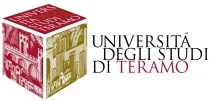 Allegato “B” DOMANDA PER SUPPLENZA/CONTRATTO E DICHIARAZIONE RESA AI SENSI DELL'ART. 46 D.P.R. 28/12/2000, N. 445 DICHIARAZIONE SOSTITUTIVA DELL'ATTO DI NOTORIETA' AI SENSI DELL'ART. 47 D.P.R. 445/2000 Consapevole delle responsabilità penali richiamate dall'art. 76 del DPR 445/2000 per le ipotesi di falsità in atti e dichiarazioni mendaci DICHIARA Che tutto quanto riportato nel curriculum vitae allegato alla domanda corrisponde al vero; Che tutto quanto riportato nell'elenco dei titoli allegati alla domanda corrisponde al vero; Che tutto quanto riportato nell'elenco delle pubblicazioni (se previsto) presentate in allegato alla domanda corrisponde al vero; Che tutto quanto riportato nell'elenco della documentazione relativa all'attività didattica svolta e ritenuta utile ai fini della presente procedura selettiva corrisponde al vero (se presentato). Che tutto quanto riportato negli allegati C e D corrisponde al vero; Di aver preso visione della normativa del bando e dell'informativa allegata (All. E), ai sensi dell'art. 13 del Regolamento (UE) 2016/679 e di autorizzare il trattamento di tutti i dati personali raccolti, inclusi quelli relativi alle categorie particolari, ai fini della partecipazione alla procedura di selezione. N.B. ALLEGARE COPIA DEL DOCUMENTO DI RICONOSCIMENTO Al Direttore della Scuola di Dottorato dell’Università degli Studi di TeramoDATI ANAGRAFICI DATI ANAGRAFICI Nome Cognome Stato civile Sesso Data di nascita Luogo di nascita Codice fiscale Residenza (via, comune, provincia, cap) Domicilio (via, comune, provincia, cap) Qualifica Università/Ente di appartenenza Telefono Email SUPPLENZA/CONTRATTO SUPPLENZA/CONTRATTO Anno Accademico  2023/2024Insegnamento  Public SpeakingDATI POSIZIONE LAVORATIVA DATI POSIZIONE LAVORATIVA Libero professionista titolare di partita IVA ☐ Dipendente pubblica amministrazione e/o enti pubblici Se si indicare ☐ Lavoratore autonomo (senza titolarità di partita IVA) ☐ Il candidato si impegna a comunicare eventuali variazioni relative al proprio Status lavorativo Il candidato si impegna a comunicare eventuali variazioni relative al proprio Status lavorativo Il sottoscritto dichiara di non trovarsi nelle seguenti situazioni di incompatibilità: (in caso di contratto) di non avere relazione di coniugio o un grado di parentela o di affinità fino al IV grado compreso, con il Rettore, con il Direttore Generale, un componente del Consiglio di Amministrazione o con un docente afferente alla struttura che attribuisce il contratto; di non ricoprire uno dei mandati, cariche o uffici di cui all'art.12 e 13 del DPR n. 382/80 e successive modificazioni e integrazioni; di non essere iscritto ai corsi di dottorato di ricerca, di perfezionamento e scuole di specializzazione dell'Università e di altri Atenei, titolare di borse di studio post dottorato ex legge 386/1989, titolare di borsa di studio post laurea qualora contemporaneamente iscritto ad altro corso. 	 	 	 	 	 	 	 	 	 Il sottoscritto dichiara di non trovarsi nelle seguenti situazioni di incompatibilità: (in caso di contratto) di non avere relazione di coniugio o un grado di parentela o di affinità fino al IV grado compreso, con il Rettore, con il Direttore Generale, un componente del Consiglio di Amministrazione o con un docente afferente alla struttura che attribuisce il contratto; di non ricoprire uno dei mandati, cariche o uffici di cui all'art.12 e 13 del DPR n. 382/80 e successive modificazioni e integrazioni; di non essere iscritto ai corsi di dottorato di ricerca, di perfezionamento e scuole di specializzazione dell'Università e di altri Atenei, titolare di borse di studio post dottorato ex legge 386/1989, titolare di borsa di studio post laurea qualora contemporaneamente iscritto ad altro corso. 	 	 	 	 	 	 	 	 	 Il sottoscritto dichiara di non trovarsi nelle seguenti situazioni di incompatibilità: (in caso di contratto) di non avere relazione di coniugio o un grado di parentela o di affinità fino al IV grado compreso, con il Rettore, con il Direttore Generale, un componente del Consiglio di Amministrazione o con un docente afferente alla struttura che attribuisce il contratto; di non ricoprire uno dei mandati, cariche o uffici di cui all'art.12 e 13 del DPR n. 382/80 e successive modificazioni e integrazioni; di non essere iscritto ai corsi di dottorato di ricerca, di perfezionamento e scuole di specializzazione dell'Università e di altri Atenei, titolare di borse di studio post dottorato ex legge 386/1989, titolare di borsa di studio post laurea qualora contemporaneamente iscritto ad altro corso. 	 	 	 	 	 	 	 	 	 DATA Firma digitale Il/la sottoscritto/a Nome Cognome Codice fiscale (se italiano) Data di nascita Luogo di nascita Residenza (via, comune, provincia, cap) Telefono Email DATA Firma digitale 